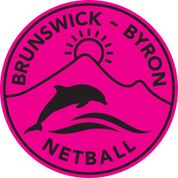 BRUNSWICK BYRON NETBALL ASSOCIATION INCORPORATEDPO BOX 325 MULLUMBIMBY NSW 2482PHONE/ FAX 02 6684 3384Website: brunswickbyron.nsw.netball.com.auEmail: brunswickbyronnetball@gmail.comPLAYER SELECTION/ CONSENT APPLICATION FORM(Please complete all sections)Last Name:______________________   First Name:___________ DOB:_______Address:__________________________________________________________________________________________________________ Postcode:_____________Home Phone:___________________  Work: ____________________	 Mobile (parent):____________________ Mobile (Player):__________________ School Attending:_____________________________________Parent Name/s:___________________________Email:_______________________________________Age Group Applying for:___________________Positions for which you would like to be considered:____________ 2. _____________ 3. ________________Would you agree to being considered for other positions? Yes/ NoBrunswick Byron Representative Application Form for 2024 teamsIs your daughter interested in trying out for a Brunswick Byron Representative Team?If you are interested please fill out the nomination form and return to the box provided at the clubhouse12yrs, 13yrs, 14yrs, 15yrs, U17’s and Regional LeagueTraining will commence in Feb 2024 On Tuesday nights at Mullumbimby Netball CourtsAll players who complete a nomination form will be notified of training dates and times prior to commencement11 years development squad does not start training until May/JuneFor Further Info Contact:Jo WallworkRep Co OrdinatorM:  0401 352 371BRUNSWICK BYRON NETBALL ASSOCIATION INCORPORATEDPO BOX 325 MULLUMBIMBY NSW 2482PHONE/ FAX 02 6684 3384Website: brunswickbyron.nsw.netball.com.auEmail: brunswickbyronnetball@gmail.comSELECTED PLAYERS	Players selected to the Association Representative teams shall:Present herself on stipulated days for coaching, unless prior official leave of absence is granted.Be a candidate for the Umpires Theoretical Certificate (or hold a current theory pass).Pay such expenses as set down by the association.There is a non refundable initial deposit of $150.Players who miss two (2) training sessions or a carnival without good reason shall be reported to the selection committee with the possibility that their position in the team be forfeited.Partake in all extra fitness training sessions.Any player selected in BBNAI Representative teams may not take part in any other Association games on Saturdays or Sundays during her period of obligation.Any player selected in BBNAI Representative teams must play a minimum of three (3) games in the BBNAI competition prior to the State or State Age Championships event/s, entered exceptions at the discretion of the selection committee.Abide by the Player Code of Conduct.I _____________________________________ (player), have read the Brunswick Byron Netball Association Incorporated terms of selection.Parent’s Signature